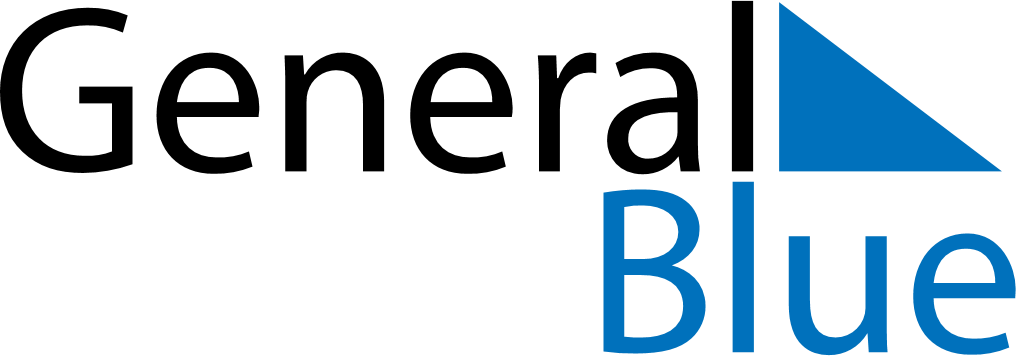 June 2023June 2023June 2023CuracaoCuracaoSUNMONTUEWEDTHUFRISAT12345678910Father’s Day1112131415161718192021222324252627282930